ST. JOSEPH’S COLLEGE (AUTONOMOUS), BENGALURU -27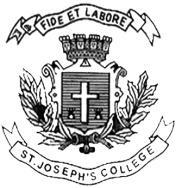 B.A. VISUAL COMMUNICATION–V SEMESTERSEMESTER EXAMINATION: OCTOBER 2023(Examination conducted in November /December  2023)VC 5123 – Cinematography and Lighting(For current batch students only)Time: 2 Hours								    Max Marks: 60This paper contains ONE printed page and THREE partsPART-AWrite short notes on any FIVE of the following questions in 150 words each: (5 X 5 = 25)Visual storytellingFocus pullingWhite balanceFPSCutter standInterlaced imagesPART-BAnswer any TWO of the following questions in 300 words each: 		(2 X 10 = 20)Explain the 5Cs of cinematography.Elucidate the different aspect ratios.What are the equipment that can be used to control and shape light?PART-CAnswer any ONE of the following questions in 450 words each: 		(1 X 15 = 15)Analyze how lighting can be used as a story element. Give suitable examples.Analyze in-depth the cinematography style of Conrad Hall.